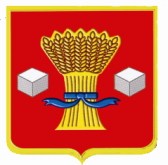 Администрация Светлоярского муниципального района Волгоградской областиПОСТАНОВЛЕНИЕот  18.11.2022                   № 1974	В соответствии с Гражданским кодексом Российской Федерации, Федеральными законами от 12.01.1996  № 7-ФЗ «О некоммерческих организациях», от 06.10.2003 № 131-ФЗ «Об общих принципах организации местного самоуправления в Российской Федерации», руководствуясь Уставом Светлоярского муниципального района Волгоградской области, Уставом Светлоярского городского поселения Светлоярского муниципального района Волгоградской области,  п о с т а н о в л я ю:1. Утвердить прилагаемые изменения в Устав муниципального бюджетного учреждения  Светлоярского городского поселения Светлоярского муниципального района Волгоградской  области «Управление благоустройства», утвержденный постановлением администрации Светлоярского муниципального района Волгоградской области от 18.07.2017 №1549 «Об утверждении Устава муниципального бюджетного учреждения  Светлоярского городского поселения Светлоярского муниципального района Волгоградской  области «Управление благоустройства».2. Директору муниципального бюджетного учреждения  Светлоярского городского поселения Светлоярского муниципального района Волгоградской  области «Управление благоустройства» (Уйменов Е.В.) обеспечить государственную регистрацию изменений Устава в срок, установленный действующим законодательством.3. Отделу по муниципальной службе, общим и кадровым вопросам администрации Светлоярского муниципального района Волгоградской  области (Иванова Н.В.) разместить настоящее постановление на официальном сайте Светлоярского муниципального района Волгоградской области.	4. Контроль за исполнением настоящего постановления возложить на заместителя главы Светлоярского муниципального района Волгоградской области Лемешко И.А.Глава муниципального района 	        В.В.Фадеев Исп. Уйменов Е.В.УТВЕРЖДЕНОпостановлением администрации Светлоярского муниципального района Волгоградской области от 18.11.2022 № 1974Глава Светлоярского муниципального  района Волгоградской области ___________________В.В.ФадеевИЗМЕНЕНИЯ В УСТАВ МУНИЦИПАЛЬНОГО БЮДЖЕТНОГО УЧРЕЖДЕНИЯСВЕТЛОЯРСКОГО ГОРОДСКОГОПОСЕЛЕНИЯ СВЕТЛОЯРСКОГО МУНИЦИПАЛЬНОГО РАЙОНАВОЛГОГРАДСКОЙ ОБЛАСТИ«Управление благоустройства»1. Внести в Устав муниципального бюджетного учреждения Светлоярского городского поселения Светлоярского муниципального района Волгоградской области «Управление благоустройства»,  следующие изменения:считать утратившим силу пункт 2.2.14.; пункт 4.3. изложить в следующей редакции:«4.3. Исполнительным  органом  Учреждения является руководитель Учреждения  (директор).Директор Учреждения осуществляет текущее руководство Учреждением, назначается и  освобождается от должности распоряжением Учредителя.С директором Учреждения заключается трудовой договор в соответствии с законодательством Российской Федерации.».О  внесении изменений в Устав муниципального бюджетного учреждения  Светлоярского городского поселения Светлоярского муниципального района Волгоградской  области «Управление благоустройства» 